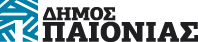 ΕΛΛΗΝΙΚΗ ΔΗΜΟΚΡΑΤΙΑΕΛΛΗΝΙΚΗ ΔΗΜΟΚΡΑΤΙΑΝΟΜΟΣ  ΚΙΛΚΙΣΝΟΜΟΣ  ΚΙΛΚΙΣΧΩΜΑΤΟΥΡΓΙΚΕΣ ΕΡΓΑΣΙΕΣ 
ΔΗΜΟΥ ΠΑΙΟΝΙΑΣ  ΧΩΜΑΤΟΥΡΓΙΚΕΣ ΕΡΓΑΣΙΕΣ 
ΔΗΜΟΥ ΠΑΙΟΝΙΑΣ  ΔΗΜΟΣ ΠΑΙΟΝΙΑΣΔΗΜΟΣ ΠΑΙΟΝΙΑΣΧΩΜΑΤΟΥΡΓΙΚΕΣ ΕΡΓΑΣΙΕΣ 
ΔΗΜΟΥ ΠΑΙΟΝΙΑΣ  ΧΩΜΑΤΟΥΡΓΙΚΕΣ ΕΡΓΑΣΙΕΣ 
ΔΗΜΟΥ ΠΑΙΟΝΙΑΣ  Δ/ΝΣΗ ΤΕΧΝΙΚΩΝ ΥΠΗΡΕΣΙΩΝΔ/ΝΣΗ ΤΕΧΝΙΚΩΝ ΥΠΗΡΕΣΙΩΝΑΡ. ΜΕΛ.: 7/ 2018ΑΡ. ΜΕΛ.: 7/ 2018ΕΝΤΥΠΟ ΟΙΚΟΝΟΜΙΚΗΣ ΠΡΟΣΦΟΡΑΣΕΝΤΥΠΟ ΟΙΚΟΝΟΜΙΚΗΣ ΠΡΟΣΦΟΡΑΣΕΝΤΥΠΟ ΟΙΚΟΝΟΜΙΚΗΣ ΠΡΟΣΦΟΡΑΣΕΝΤΥΠΟ ΟΙΚΟΝΟΜΙΚΗΣ ΠΡΟΣΦΟΡΑΣΕΝΤΥΠΟ ΟΙΚΟΝΟΜΙΚΗΣ ΠΡΟΣΦΟΡΑΣΕΝΤΥΠΟ ΟΙΚΟΝΟΜΙΚΗΣ ΠΡΟΣΦΟΡΑΣΑ/Α/ΟΜΑΔA ΕΡΓΑΣΙΩΝΔΑΠΑΝΗ ΟΜΑΔΑΣ ΜΕΛΕΤΗΣ (€)ΠΡΟΣΦΕΡΟΜΕΝΗ ΕΚΠΤΩΣΗ ΚΑΤΆ ΟΜΑΔΑ ΣΕ ΑΚΕΡΑΙΕΣ ΜΟΝΑΔΕΣ (%)*ΠΡΟΣΦΕΡΟΜΕΝΗ ΕΚΠΤΩΣΗ ΚΑΤΆ ΟΜΑΔΑ ΣΕ ΑΚΕΡΑΙΕΣ ΜΟΝΑΔΕΣ (%)*ΔΑΠΑΝΗ ΟΜΑΔΑΣ ΜΕΤΑ ΤΗΝ ΕΚΠΤΩΣΗ (€)Α/Α/ΟΜΑΔA ΕΡΓΑΣΙΩΝΔΑΠΑΝΗ ΟΜΑΔΑΣ ΜΕΛΕΤΗΣ (€)ΠΡΟΣΦΕΡΟΜΕΝΗ ΕΚΠΤΩΣΗ ΚΑΤΆ ΟΜΑΔΑ ΣΕ ΑΚΕΡΑΙΕΣ ΜΟΝΑΔΕΣ (%)*ΠΡΟΣΦΕΡΟΜΕΝΗ ΕΚΠΤΩΣΗ ΚΑΤΆ ΟΜΑΔΑ ΣΕ ΑΚΕΡΑΙΕΣ ΜΟΝΑΔΕΣ (%)*ΔΑΠΑΝΗ ΟΜΑΔΑΣ ΜΕΤΑ ΤΗΝ ΕΚΠΤΩΣΗ (€)Α/Α/ΟΜΑΔA ΕΡΓΑΣΙΩΝΟΛΟΓΡΑΦΩΣΑΡΙΘΜΗΤΙΚΩΣ 1ηΧΩΜΑΤΟΥΡΓΙΚΕΣ ΕΡΓΑΣΙΕΣ56.451,61ΣΥΝΟΛΟ56.451,61ΦΠΑ 24%13.548,39ΓΕΝΙΚΟ ΣΥΝΟΛΟ70.000,00* Η προσφερόμενη έκπτωση θα εφαρμοστεί σε όλες τις τιμές μονάδας  της μελέτης (€/ΏΡΑ) για κάθε τύπο μηχανήματος  * Η προσφερόμενη έκπτωση θα εφαρμοστεί σε όλες τις τιμές μονάδας  της μελέτης (€/ΏΡΑ) για κάθε τύπο μηχανήματος  * Η προσφερόμενη έκπτωση θα εφαρμοστεί σε όλες τις τιμές μονάδας  της μελέτης (€/ΏΡΑ) για κάθε τύπο μηχανήματος  * Η προσφερόμενη έκπτωση θα εφαρμοστεί σε όλες τις τιμές μονάδας  της μελέτης (€/ΏΡΑ) για κάθε τύπο μηχανήματος  * Η προσφερόμενη έκπτωση θα εφαρμοστεί σε όλες τις τιμές μονάδας  της μελέτης (€/ΏΡΑ) για κάθε τύπο μηχανήματος  * Η προσφερόμενη έκπτωση θα εφαρμοστεί σε όλες τις τιμές μονάδας  της μελέτης (€/ΏΡΑ) για κάθε τύπο μηχανήματος  ΠΟΛΥΚΑΣΤΡΟ    -       -2018ΠΟΛΥΚΑΣΤΡΟ    -       -2018Ο ΠΡΟΣΦΕΡΩΝ